Б О Й О Р О Ҡ		            	           РАСПОРЯЖЕНИЕ          «09 » декабрь  2019  йыл            №  59-р                 «09 » декабря   2019 годаОб ознакомлении сотрудников с законодательством в области защиты персональных данных для дальнейшей работыС целью обработки персональных данных работников и служащих для дальнейшей работы распоряжаюсь:1. Ответственным лицам обеспечить при приеме на работу новых муниципальных служащих, непосредственно осуществляющих обработку персональных данных, проведение инструктажа по режиму обработки персональных данных и ознакомление с документами по обработке персональных данных и законодательством в области защиты персональных данных (Приложение 1).2. Ответственным лицам ознакомить с Федеральным законом от 27.07.2006 г. № 152-ФЗ «О персональных данных», Постановлением Правительства Российской Федерации от 15.09.2008 г. № 687 «Об утверждении Положения об особенностях обработки персональных данных, осуществляемой без использования средств автоматизации», " всех сотрудников, допущенных к обработке персональных данных.3. Ответственными лицами назначить главу сельского поселения Атнагузину Олесю Исламгалеевну, управляющего делами Исламгарееву Нуранию Рафаиловну.4.Контроль за исполнением настоящего распоряжения оставляю за собой.Глава сельского поселенияНуреевский сельсовет:                                                      Атнагузина О.И.         	                                                      Башҡортостан РеспубликаһыныңШаран районы муниципаль районының Нурый ауыл Советыауыл биләмәһе хакимиәтеҮґәк урам, 18 йорт, Нурый ауылы, Шаран районы, Башҡортостан Республикаһы, 452633  тел.(34769) 2-35-40 e-mail: nurss@yandex.ru.ИНН 0251000824, ОГРН 1020200609923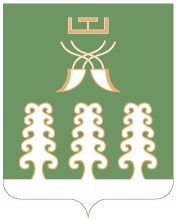 Администрация сельского поселения Нуреевский сельсовет муниципального районаШаранский районРеспублики Башкортостанул.Центральная, д.18, с. Нуреево Шаранский район, Республика Башкортостан 452633          тел.(34769) 2-35-40 e-mail: nurss@yandex.ruИНН 0251000824, ОГРН 1020200609923